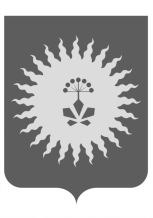  АДМИНИСТРАЦИЯ  АНУЧИНСКОГО МУНИЦИПАЛЬНОГО ОКРУГАПРИМОРСКОГО КРАЯП О С Т А Н О В Л Е Н И ЕО внесении изменений в Состав межведомственной комиссии по организации отдыха, оздоровления и занятости детей и подростков в Анучинском муниципальном округе, утвержденный Постановлением администрации Анучинского муниципального округа Приморского края от 28.02.2022 года № 177	На основании статьи 16 Федерального закона от 06.10.2003 № 131-ФЗ «Об общих принципах организации местного самоуправления в Российской Федерации», от 29.12.2012 № 273-ФЗ «Об образовании в Российской Федерации», Устава Анучинского муниципального округа Приморского края, администрация Анучинского муниципального округа Приморского краяПОСТАНОВЛЯЕТ:Внести изменения в  Приложение № 1 Постановления администрации Анучинского муниципального округа от 28.02.2022 года № 177 «Состав межведомственной комиссии по организации отдыха, оздоровления и занятости детей и подростков в Анучинском муниципальном округе», изложив его в новой редакции (Приложение № 1). Общему отделу администрации Анучинского муниципального округа  (Бурдейная) разместить настоящее постановление на официальном сайте администрации Анучинского муниципального округа Приморского края в информационно-телекоммуникационной сети «Интернет».Настоящее постановление вступает в законную силу с момента его подписания.Контроль за исполнением настоящего постановления возложить на первого заместителя главы администрации Анучинского муниципального округа (Янчук).Глава Анучинскогомуниципального округа                                                           С.А. Понуровский  Приложение № 1УТВЕРЖДЕНОПостановлением администрации Анучинского муниципального округа Приморского края от «_28_» февраля 2022г.  №_177_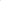 (в ред. от 29.07.2022г. № 696)СОСТАВ межведомственной комиссии по организации отдыха, оздоровления и занятости детей и подростков в Анучинском муниципальном округеПриложение № 2УТВЕРЖДЁНПостановлением администрации Анучинского муниципального округа Приморского края от «_28_» _февраля_ 2022г.  №_177ПОЛОЖЕНИЕо муниципальной межведомственной комиссии по организации отдыха, оздоровления и занятости детей и подростков Анучинского муниципального округаI. Общие положенияМуниципальная межведомственная комиссия по организации отдыха, оздоровления и занятости детей и подростков Анучинского муниципального округа (далее - Комиссия) является органом, обеспечивающим организацию отдыха, оздоровление и занятость детей и подростков Анучинского муниципального округа в период каникул.Комиссия в своей деятельности руководствуется Конституцией Российской Федерации и другими нормативными правовыми актами, а также законами Приморского края, постановлениями Губернатора Приморского края, Правительства Приморского края, муниципальными правовыми актами.Комиссия осуществляет свои полномочия во взаимодействии с органами местного самоуправления, с территориальными органами федеральных органов исполнительной власти, территориальными органами исполнительной власти субъекта Федерации, организациями независимо от их организационно-правовой формы и формы собственности (далее - организации).II. Основные задачи комиссииОсновными задачами комиссии являются:2.1.     Обеспечение согласованности действий между органами местного самоуправления Анучинского муниципального округа, территориальными органами федеральных органов исполнительной власти, территориальными органами субъекта Федерации, организациями в области отдыха, оздоровления и занятости детей и подростков Анучинского муниципального округа.2.2. Сохранение, совершенствование и развитие системы отдыха, оздоровления и занятости детей и подростков.2.3.   Обеспечение прав детей на отдых, защиту жизни и здоровья в период организационного отдыха, получение качественных услуг в сфере отдыха, оздоровления.2.4.    Организация отдыха, оздоровления и занятости детей и подростков из многодетных, малообеспеченных, неполных семей, находящихся в тяжелой жизненной ситуации, нуждающихся в особой защите государства.III. Функции комиссии3.1.  Определяет приоритетные направления, формы организации отдыха, оздоровления и занятости детей и подростков.3.2.  Анализирует проблемы организации отдыха, оздоровления и занятости детей и подростков, прогнозирует социальные процессы в данной сфере.3.3.  Рассматривает и дает рекомендации по проектам документов, регламентирующих вопросы организации отдыха, оздоровления и занятости детей и подростков.3.4.   Осуществляет подготовку предложений, аналитических материалов для органов исполнительной власти, органов местного самоуправления, территориальных органов субъекта Российской Федерации, организаций.3.5.    Проводит проверку организации отдыха, оздоровления и занятости детей и подростков с целью обеспечения согласованности действий органов местного самоуправления, территориальных и федеральных органов исполнительной власти и органов исполнительной власти субъекта Российской Федерации.IV. Организация работы комиссии4.1. Комиссия проводит заседания: в течение года по мере необходимости и по инициативе председателя Комиссии; в период с марта по сентябрь текущего года - не реже одного раза в месяц.4.2.  Заседание комиссии проводит председатель комиссии, а при его отсутствии - заместитель председателя.4.3.  Члены комиссии не вправе делегировать свои права другим лицам.4.4. Члены комиссии имеют равное право голоса при обсуждении рассматриваемых на заседании Комиссии вопросов и принятии по ним решений.4.5. Заседание комиссии считается правомочным, если на нем присутствуют не менее половины ее членов. Решения Комиссии принимают открытым голосованием и считаются принятыми, если за них проголосовали более половины членов Комиссии, присутствующих на заседании. При равенстве голосов членов Комиссии голос председательствующего на заседании является решающим.4.6.  Решения комиссии носят рекомендательный характер. Фиксируются в протоколах заседаний Комиссии, которые подписываются председателем и ответственным секретарем.4.7. Комиссия осуществляет свою деятельность в соответствии с утвержденным планом работы.20. Комиссию возглавляет председатель, являющийся первым заместителем главы администрации Анучинского муниципального округа. Председатель Комиссии имеет заместителя, являющимся начальником казённого учреждения «Муниципальный орган управления образованием Анучинского муниципального округа Приморского края».21. Организационно-техническое обеспечение деятельности осуществляет секретарь комиссии.29.07.2022с. Анучино№696Янчук Андрей Яковлевич- первый заместитель главы администрации Анучинского муниципального округа, председатель комиссии;Суляндзига Марина Валерьевна- и.о. начальника казённого учреждения «Муниципальный орган управления образованием Анучинского муниципального округа Приморского края», заместитель председателя;Груздева Светлана Андреевна- ведущий специалист казённого учреждения «Муниципальный орган управления образованием Анучинского муниципального округа Приморского края»;ЯковенкоРоман Викторович- начальник отдела ГОЧС и МП администрации Анучинского муниципального округа Приморского края;Бондарь Глина Петровна- начальник финансово-экономического управления администрации Анучинского муниципального округа Приморского края;Ведерникова Ольга Викторовна- начальник отдела социального развития администрации Анучинского муниципального округа Приморского края;КлиментьеваСветлана Васильевна- представитель ОП № 11 МО МВД России «Арсеньевский», инспектор ПДН ОУУП И ДН, капитан полиции (по согласованию);Сидорова Елена Дмитриевна - представитель КГБУЗ «Анучинская ЦРБ», и.о. заместитель главного врача по медицинской части (по согласованию);Бездольная Елена Михайловна- начальник отдела опеки и попечительства администрации Анучинского муниципального округа Приморского края (по согласованию); Силуянова Юлия Борисовна- представитель отделения КГКУ «Приморский центр занятости населения» в г. Арсеньев и Анучинском муниципальном округе, инспектор 1 категории (по согласованию);Огнянов Юрий Анатольевич- начальник отдела надзорной деятельности Анучинского муниципального округа УНД ГУ МЧС России;СоловьеваВалентина Владимировна - начальник отдела по Анучинскому муниципальному округу отделения по Арсеньевскому ГО КГКУ Центр социальной поддержки населения Приморского края (по согласованию);Вязовик Марина Михайловна- начальник ТО управления Роспотребнадзора по Приморскому краю  в г.Арсеньеве (по согласованию);Доценко Татьяна Николаевна- главный специалист по государственному управлению охраной труда отдела имущественных и земельных отношений администрации Анучинского муниципального округа Приморского края;Федорец Надежда Трофимовна- директор МКУК «ИДЦ» Анучинского муниципального округа приморского края (по согласованию);Потанина Лариса Владимировна- ответственный секретарь комиссии по делам несовершеннолетних и защите их прав при администрации Анучинского муниципального округа Приморского края.